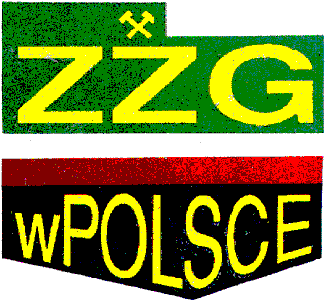      Wesołych Świąt!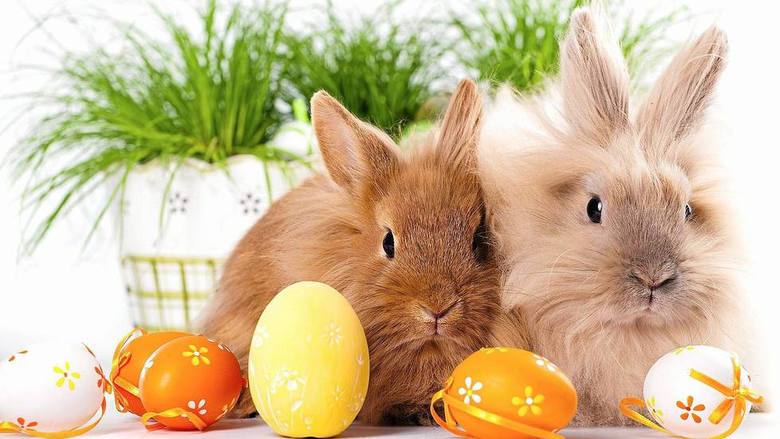 Zdrowych, Spokojnych i Pogodnych Świąt Wielkanocnych,pełnych wiary, nadziei i miłości,oraz miłego odpoczynku w gronie najbliższychWszystkim Pracownikom i ich Rodzinom życzy:Zarząd ZZG w Polsceprzy P.G. „SILESIA”